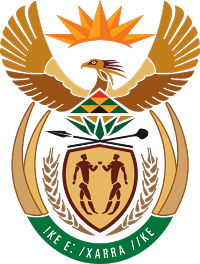 MINISTRY COOPERATIVE GOVERNANCE AND TRADITIONAL AFFAIRSREPUBLIC OF SOUTH AFRICANATIONAL ASSEMBLY QUESTION FOR WRITTEN REPLYQUESTION NUMBER PQ 2016/597.     DATE OF PUBLICATION: 04 March 2016Adv A de W Alberts (FF Plus) to ask the Minister of Cooperative Governance and Traditional Affairs:How many petitions (a) in total and (b) for each city council in each petition committee of all the local authorities in Gauteng have been (i) presented and (ii) resolved since the start of the present municipal term in 2011? NW707E. Reply:The following information was provided by the Provincial Department:Gauteng province is comprised of 12 municipalities which include: 3 Metropolitan, 2 District and 7 Local. Total number of petitions received and resolved for each city council in each petition committee of the 3 Metropolitan and 7 local authorities since the start of the present term of councils in 2011 is illustrated in the table below:   Name of MunicipalityNumber of petitions receivedNumber of petitions resolvedCity of Johannesburg Metropolitan Municipality1364344City of Tshwane Metropolitan Municipality557553City of Ekurhuleni Metropolitan Municipality963862Enfuleni Local Municipality33196Lesedi Local Municipality76Merafong Local Municipality1714Midvaal Local Municipality135131Mogale City Local Municipality143140Randfontein Local Municipality7669Westonaria Local Municipality1716TOTAL36102231